ПОЛОЖЕНИЕ о проведении  турнира ЦАОпо русским шашкам «Шашки 55+»среди пенсионеров  Номер-код спортивной дисциплины 0890122811Яг. Москва, 2024ОБЩИЕ ПОЛОЖЕНИЯ О ПРОВЕДЕНИИ СОРЕВНОВАНИЙ.Турнир ЦАО по русским шашкам «Шашки 55+» среди пенсионеров (далее – Соревнование) проводится в соответствии с настоящим Положением и на основании:- Единого календарного плана физкультурных, спортивных и массовых спортивно-зрелищных мероприятий города Москвы на 2024 год (далее – ЕКП);- распоряжения Департамента спорта города Москвы от 30 августа 2021 г. № 215 «О государственной аккредитации региональных спортивных федераций»;- Правил вида спорта «шашки», утвержденных приказом Министерства спорта Российской Федерации от 17 марта 2022 г. № 201 (далее – Правила).Соревнование проводится в целях популяризации и развития шашек в городе Москве. Основные задачи Соревнования:- привлечение к занятиям шашками;пропаганды здорового образа жизни;повышения квалификации участников.В соответствии с п.З ч.4 ст.26.2 329-ФЗ «О физической культуре и спорте в Российской Федерации» запрещается оказывать противоправное влияние на результаты спортивных соревнований. ПРАВА И ОБЯЗАННОСТИ ОРГАНИЗАТОРОВ.Общее руководство организацией и проведением Соревнования осуществляет Региональная общественная организация «Федерации шашек
в городе Москве» (далее – РОО ФШМ) и Сеть центров московского долголетия (ЦМД). Непосредственное проведение Соревнования осуществляет судейская коллегия, утвержденная РОО ФШМ.Директор Соревнования: Грязнова Н.Г.Регламент или Положение о проведения каждого Соревнования публикуются на сайте https://shashki.msk.ru/ в разделе «Анонсы» за 2 недели до начала Соревнования.ОБЕСПЕЧЕНИЕ БЕЗОПАСНОСТИ УЧАСТНИКОВ.Ответственность по обеспечению безопасности участников при проведении Соревнования возлагается на руководителей спортивных сооружений, на территории которых проводятся мероприятия.
Меры по обеспечению безопасности осуществляются в соответствии с требованиями соответствующих правовых актов, действующих на территории Российской Федерации по вопросам обеспечения общественного порядка и безопасности участников и зрителей, а также при условии наличия актов готовности физкультурного и спортивного сооружения к проведению мероприятий, утвержденных в установленном порядке. При проведении Соревнований строго руководствоваться:- Постановлением Правительства Российской Федерации от 18 апреля
2014 г. № 353 «Об утверждении Правил обеспечения безопасности при проведении официальных спортивных соревнований»; - Постановлением Правительства Москвы от 30 августа 2011 г. № 390-ПП «Об утверждении Порядка организации и проведения официальных физкультурных, спортивных и массовых спортивно-зрелищных мероприятий,
а также официальных значимых физкультурных, спортивных и массовых спортивно-зрелищных мероприятий города Москвы»;- Распоряжением Мэра Москвы от 5 октября 2000 г. № 1054-РМ
«Об утверждении Временного положения о порядке организации и проведения массовых культурно-просветительных, театрально-зрелищных, спортивных
и рекламных мероприятий в г. Москве;- Приказом Министерства внутренних дел Российской Федерации
от 17 ноября 2015 г. № 1092 «Об утверждении Требований к отдельным объектам инфраструктуры мест проведения официальных спортивных соревнований и техническому оснащению стадионов для обеспечения обещественного порядка и общественной безопасности»;- иными распорядительными документами по вопросам обеспечения общественной безопасности при проведении спортивных соревнований, дейстующими на момент проведения Соревнований.     Во время проведения Соревнования обеспечение безопасности в игровой зоне возлагается на ответственного за проведение на местах. Ответственность за безопасность участников вне игровой зоны несут сопровождающие лица, тренеры или родители. ОБЩИЕ СВЕДЕНИЯ О СПОРТИВНОМ СОРЕВНОВАНИИ.Место проведения: г. Москва, ул. Земляной Вал, д.68, стр.1. Дата проведения Соревнования: 15 февраля 2024 года. Предварительная регистрация участников  - с 01.02.2024г. по 14.02.2024г. по электронной заявке на сайте Федерации шашек Москвы https://shashki.msk.ru/    Количество участников ограничено, при предварительной регистрации 20 человек прием заявок прекращается.    Расписание соревнования 15.02.2024:- с 12:00 - очная регистрация участников- 13:00  -  начало соревнования- по окончании соревнования – церемония награждения и закрытия Соревнования.     Система проведения Соревнования – швейцарская, 8 туров. Контроль времени при использовании электронных часов – 5 минут на партию каждому участнику.ТРЕБОВАНИЯ К УЧАСТНИКАМ И УСЛОВИЯ ИХ ДОПУСКА.    К участию в Соревновании допускаются мужчины и женщины от 55 лет и cтарше, проживающие (или зарегистрированные) в ЦАО, по предварительной заявке на участие в Соревновании.Каждый участник, тренер и представитель делегации обязан соблюдать требования о запрете применения допинговых средств и методов в соответствии с приказом Минспорта России от 24 июня 2021 г. № 464 «Об утверждении Общероссийских антидопинговых правил» и требованиями Всемирного антидопингового агентства. Допуск на игровую площадку представителей и тренеров спортсменов запрещен.Каждый участник или его законный представитель, подавший заявку на участие в Соревновании, дает и согласие на обработку своих персональных данных для распространения, в части учета результатов, обработки и публикации протоколов мероприятий, опросов по результатам мероприятий о качестве предоставляемых услуг.Предварительная Заявка на участие спортсмена подается в электронном виде на сайте РОО ФШМ https://shashki.msk.ru/ в форме заявки и завершается за день, предшествующий началу Соревнования. За 1 час до начала Соревнований проводится очная регистрация участников с предъявлением СКМ (Социальная карта москвича) или копии паспорта.УСЛОВИЯ ПОДВЕДЕНИЯ ИТОГОВ.Соревнование проводится в соответствии с правилами вида спорта «шашки», утвержденными приказом Министерства спорта Российской федерации от  №201 от 17 марта 2022.Места определяются по наибольшему количеству набранных очков. В случае равенства очков применяются следующие показатели:- по коэффициенту Бухгольца;- по усеченному коэффициенту Бухгольца ;- по количеству побед;- по результату личной встречи.Итоговые протоколы о проведении Соревнования предоставляются Главным Секретарем соревнования на бумажном и электронном носителях в течение 3-х дней со дня окончания Соревнования в спортивный отдел РОО «Федерация шашек в городе Москве»НАГРАЖДЕНИЕ ПОБЕДИТЕЛЕЙ И ПРИЗЕРОВ.Спортсмены, занявшие первые, вторые и третьи места отдельно среди мужчин и среди женщин, награждаются медалями и дипломами (грамотами). Спортсмены, занявшие первые и вторые места допускаются к участию в финале общегородских соревнований, которые пройдут в декабре 2024 года.УСЛОВИЯ ФИНАНСИРОВАНИЯ.Расходы по организации и проведению Соревнования осуществляются из средств ЦМД.КОНТАКТЫРОО ФШМ е-mail: info@shashki.msk.ruтелефон: +7 915 257-31-66 (Н.Г. Грязнова) Данное положение является официальным вызовом на Соревнование.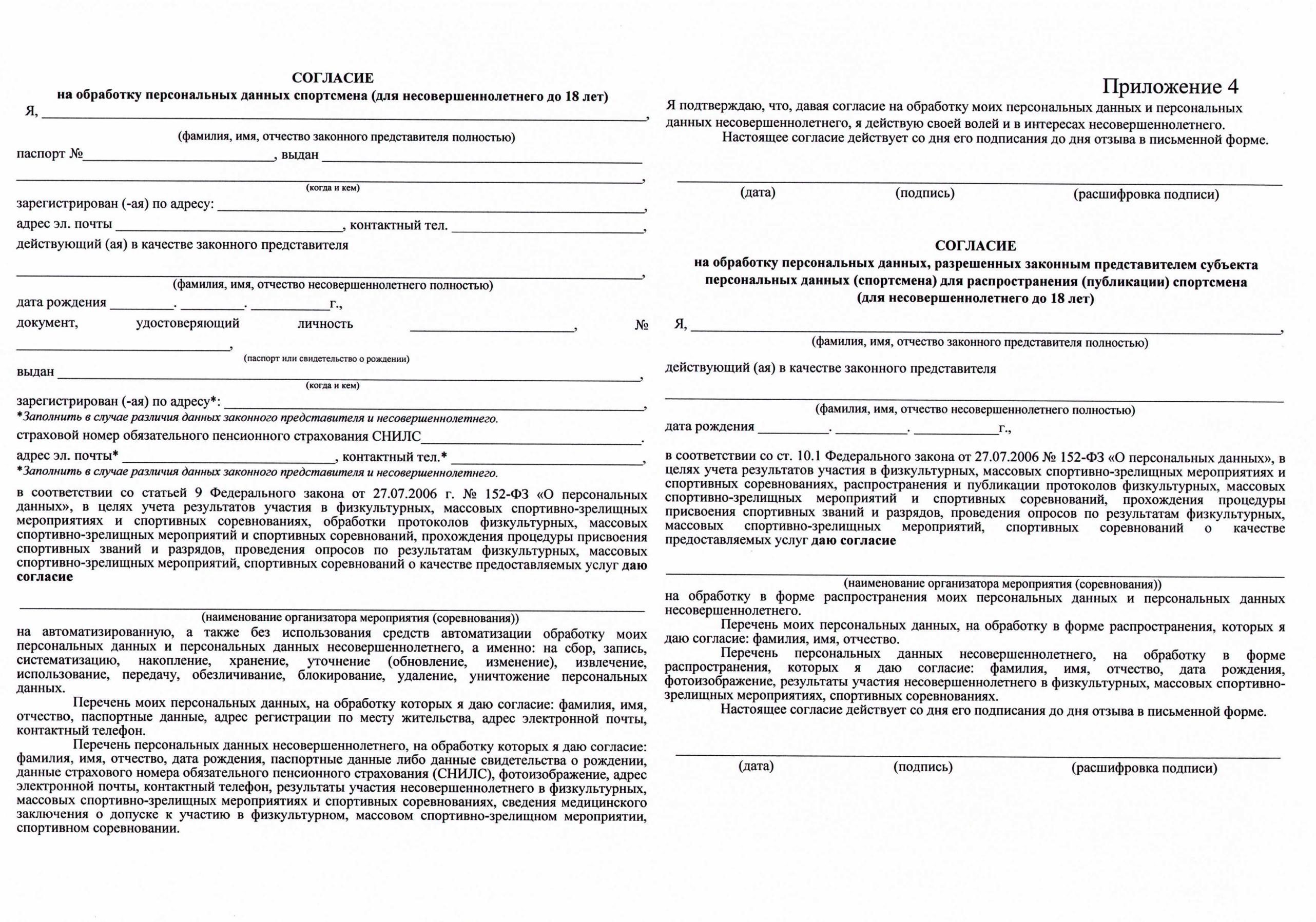 "СОГЛАСОВАНО"И.о.директора ГБУ «МД»____________________ В.Н. Каменских«24» января 2024 г.«УТВЕРЖДАЮ»Вице-президент Региональной общественной организации«Федерации шашек в городе Москве»  _________________   Н.Г.Грязнова«___» _______________ 2024 г